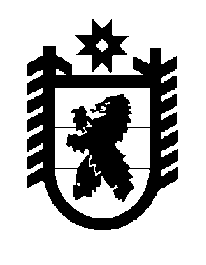 Российская Федерация Республика Карелия    ПРАВИТЕЛЬСТВО РЕСПУБЛИКИ КАРЕЛИЯРАСПОРЯЖЕНИЕот  2 марта 2018 года № 168р-Пг. Петрозаводск В целях легализации трудовых отношений в Республике Карелия 
в 2018 – 2020 годах:Утвердить План мероприятий, направленных на снижение неформальной занятости в Республике Карелия, на 2018 – 2020 годы (далее – План мероприятий) согласно приложению 1.2. Утвердить рекомендуемые контрольные показатели легализации трудовых отношений для органов местного  самоуправления муниципальных образований в Республике Карелия на 2018 – 2020 годы  (далее – контрольные показатели) согласно приложению 2.3. Определить координатором реализации Плана мероприятий Управление труда и занятости Республики Карелия.4. Органам исполнительной власти Республики Карелия – ответственным исполнителям Плана мероприятий: обеспечить реализацию Плана мероприятий в установленные сроки; представлять в Управление труда и занятости Республики Карелия информацию о ходе реализации Плана мероприятий ежемесячно, до 7-го числа месяца, следующего за отчетным периодом.5. Рекомендовать территориальным органам федеральных органов исполнительной власти в Республике Карелия, государственным внебюджетным фондам в Республике Карелия:обеспечить реализацию Плана мероприятий в установленные сроки;представлять в Управление труда и занятости Республики Карелия информацию о реализации Плана мероприятий ежемесячно, до 7-го числа месяца, следующего за отчетным периодом.6. Рекомендовать органам местного самоуправления муниципальных образований в Республике Карелия:обеспечить реализацию Плана мероприятий в установленные сроки;обеспечить выполнение контрольных показателей;представлять в Управление труда и занятости Республики Карелия информацию о реализации Плана мероприятий и о  выполнении контрольных показателей ежемесячно, до 7-го числа месяца, следующего за отчетным периодом.7. Управлению труда и занятости Республики Карелия на основе полученной информации представлять в Правительство Республики Карелия доклад о ходе реализации Плана мероприятий ежеквартально,  до 15-го числа месяца, следующего за отчетным кварталом.  
           Глава Республики Карелия                                                              А.О. ПарфенчиковПриложение 1 к распоряжению Правительства Республики Карелия от   2 марта 2018 года № 168р-П           План мероприятий,  направленных на снижение неформальной занятости в Республике Карелия,на 2018 – 2020 годы______________Приложение 2 к распоряжениюПравительства Республики Карелияот 2 марта 2018 года № 168р-П                                Рекомендуемые контрольные показатели легализации трудовых отношений для органов местного  самоуправления муниципальных образований в Республике Карелия на 2018 – 2020 годы                                                                                                                   (человек)_____________№ п/пНаименование мероприятияСрок исполненияОтветственные исполнители1234Совершенствование нормативной правовой базыСовершенствование нормативной правовой базыСовершенствование нормативной правовой базыСовершенствование нормативной правовой базы1.Подготовка предложений о внесении изменений в действующие законодательные и иные нормативные правовые акты Российской Федерации, способствующих созданию условий для снижения неформальной занятостипо мере поступления предложенийГосударственная инспекция труда в Республике Карелия (по согласованию), Союз организаций профсоюзов в Республике Карелия               (по согласованию), Региональное объединение работодателей Республики Карелия «Союз промышленников и предпринимателей (работодателей) Республики Карелия» (по согласованию),Управление Федеральной налоговой службы по Республике Карелия (по согласованию),государственное учреждение – Отделение Пенсионного фонда Российской Федерации по Республике Карелия                     (по согласованию),Администрация Главы Республики Карелия,Министерство финансов Республики Карелия,Министерство экономического развития и промышленности Республики Карелия,Министерство культуры Республики Карелия,Министерство образования Республики Карелия,Министерство по делам молодежи, физической культуре и спорту Республики Карелия,Министерство природных ресурсов и экологии Республики Карелия,1234Министерство сельского и рыбного хозяйства Республики Карелия,Министерство здравоохранения Республики Карелия,Министерство национальной и региональной политики Республики Карелия,Министерство имущественных и земельных отношений Республики Карелия,Министерство социальной защиты Республики Карелия,Министерство строительства, жилищно-коммунального хозяйства и энергетики Республики Карелия,Министерство по дорожному хозяйству, транспорту и связи Республики Карелия,Государственный комитет Республики Карелия по обеспечению жизнедеятельности и безопасности населения,Государственный комитет Республики Карелия по строительному, жилищному и дорожному надзору,Государственный комитет Республики Карелия по ценам и тарифам,Управление по государственным закупкам Республики Карелия,Управление труда и занятости Республики Карелия,Управление по охране объектов культурного наследия Республики Карелия,Управление по туризму Республики Карелия,органы  местного самоуправления муниципальных образований в Республике Карелия (по согласованию)122342.Совершенствование нормативных правовых актов Республики Карелия, регламентирующих порядок выдачи разрешений, лицензий, предоставления государ-ственной поддержки организациям, индивидуальным предпринимателям, крестьянским (фермерским) хозяйствам в части стимулирования легального ведения бизнеса и оформления трудовых отношений с наемными работниками, а также совершенствование законода-тельства Республики Карелия о налогах и сборах в части применения специальных налоговых режимовСовершенствование нормативных правовых актов Республики Карелия, регламентирующих порядок выдачи разрешений, лицензий, предоставления государ-ственной поддержки организациям, индивидуальным предпринимателям, крестьянским (фермерским) хозяйствам в части стимулирования легального ведения бизнеса и оформления трудовых отношений с наемными работниками, а также совершенствование законода-тельства Республики Карелия о налогах и сборах в части применения специальных налоговых режимовпо мере подготовки нормативных правовых актов Республики КарелияМинистерство сельского и рыбного хозяйства Республики Карелия, Министерство экономического развития и промышленности Республики Карелия,  Министерство по дорожному хозяйству, транспорту и связи Республики Карелия,Министерство природных ресурсов и экологии Республики Карелия,органы местного самоуправления муниципальных образований в Республике Карелия  (по согласованию)3.Рассмотрение вопроса о включении в отраслевые региональные соглашения условий, предусматривающих установление минимального размера оплаты труда не ниже действующей величины прожиточного минимума трудоспособного населения в соответствующем районе Республики Карелия Рассмотрение вопроса о включении в отраслевые региональные соглашения условий, предусматривающих установление минимального размера оплаты труда не ниже действующей величины прожиточного минимума трудоспособного населения в соответствующем районе Республики Карелия ежегодноУправление труда и занятости Республики Карелия, Министерство экономического развития и промышленности Республики Карелия, Министерство природных ресурсов и экологии Республики Карелия, Министерство строительства, жилищно-коммунального хозяйства и энергетики Республики Карелия, Министерство по дорожному хозяйству, транспорту и связи Республики Карелия, Союз организаций профсоюзов в Республике Карелия                   (по согласованию), Региональное объединение работодателей Республики Карелия «Союз промышленников и предпринимателей (работодателей) Республики Карелия» (по согласованию)4.Рассмотрение вопроса о включении в отраслевые территориальные соглашения условий, предусмат-ривающих установление минимального размера оплаты труда не ниже действующей величины прожиточного минимума трудоспособного населения в соответствующем районе Республики КарелияРассмотрение вопроса о включении в отраслевые территориальные соглашения условий, предусмат-ривающих установление минимального размера оплаты труда не ниже действующей величины прожиточного минимума трудоспособного населения в соответствующем районе Республики Карелияежегодноорганы местного самоуправления муниципальных образований в Республике Карелия (по согласованию)5.Подготовка предложений о внесении изменений в Закон Республики Карелия от 26 июля 1994 года № 3-ЗРК                       «О государственных наградах Республики Карелия»Подготовка предложений о внесении изменений в Закон Республики Карелия от 26 июля 1994 года № 3-ЗРК                       «О государственных наградах Республики Карелия»до 30 июня2018 годаУправление труда и занятости Республики Карелия112342. Административная деятельность, направленная на снижение неформальной занятости2. Административная деятельность, направленная на снижение неформальной занятости2. Административная деятельность, направленная на снижение неформальной занятости2. Административная деятельность, направленная на снижение неформальной занятости2. Административная деятельность, направленная на снижение неформальной занятости6.6.Проведение заседаний Межведомственной комиссии по вопросам обеспечения полной и своевременной уплаты налога на доходы физических лиц, страховых взносов на обязательное пенсионное страхование  и легализации теневой заработной платы (далее – межведомственная комиссия по вопросам уплаты налогов и взносов)в соответствии с планом работы межве-домственной комиссии  по вопросам уплаты налогов и взносовУправление Федеральной налоговой службы по Республике Карелия (по согласованию)7.7.Обеспечение регулярного проведения заседаний Межведомственной комиссии по вопросам оплаты труда,  уплаты страховых взносов, налога на доходы физических лиц и снижения неформальной занятости (далее – межведомственная комиссия) с приглашением работодателейв соответствии с планом работы межве-домственной комиссииУправление труда и занятости Республики Карелия 8.8.Организация деятельности Комиссии по мобилизации дополнительных налоговых и неналоговых доходов в консолидированный бюджет Республики Карелия 
(далее – комиссия по мобилизации доходов)в соответствии с планом работы комиссии по мобилизации доходовМинистерство финансов Республики Карелия9.9.Организация деятельности Межведомственной комиссии по вопросам внешней трудовой миграции, привлечения и использования иностранных работников (далее – межведомственная комиссия по вопросам миграции)в соответствии с планом работы межве-домственной комиссии по вопросам миграцииУправление труда и занятости Республики Карелия 10.10.Организационное обеспечение деятельности рабочей группы по снижению неформальной занятости населения, легализации теневой заработной платы межведомственной комиссии  в соответствии с планом работы межве-домственной комиссииУправление труда и занятости Республики Карелия123411.Образование и организация деятельности межведомственных комиссий и  рабочих групп, созданных органами местного самоуправления  муниципальных образований в Республике Карелия,  по вопросам поступления платежей  в бюджет и легализации объектов налогообложения, снижения неформальной занятости населения, легализации теневой заработной платы (далее – комиссии, рабочие группы)в соответствии с планом работы комиссий и рабочих группорганы местного самоуправления муниципальных образований  в Республике Карелия (по согласованию)12.Подготовка предложений об установлении контрольных  показателей легализации трудовых отношений для органов местного самоуправления муниципальных образований в Республике Карелия на 2018 – 2020 годы и осуществление контроля  за их  выполнениемдо 1 ноября 2018 года,до 1 ноября 2019 годаУправление труда и занятости Республики Карелия 3. Мероприятия, направленные на снижение неформальной занятости и легализацию трудовых отношений3. Мероприятия, направленные на снижение неформальной занятости и легализацию трудовых отношений3. Мероприятия, направленные на снижение неформальной занятости и легализацию трудовых отношений3. Мероприятия, направленные на снижение неформальной занятости и легализацию трудовых отношений13.Направление в Управление труда и занятости Республики Карелия и органы местного самоуправления муниципальных образований в Республике Карелия:информации о количестве фактов неформальных трудовых отношений, выявленных в результате контрольно-надзорной  работы;перечня плательщиков единого налога на вмененный доход, численность работников которых, по данным расчета  (формы 6-НДФЛ), меньше количества объектов (магазинов, павильонов, иных объектов стационарной и нестационарной торговой сети, автотранспортных средств), используемых при осуществлении деятельности в сфере розничной торговли и оказания автотранспортных услуг по  перевозке грузов;     ежеквартальноежеквартально, не позднее 15-го числа третьего месяцаУправление Федеральной налоговой службы по Республике Карелия (по согласованию)1234информации о налогоплательщиках, представляющих нулевую отчетность о налоге на доходы физических лиц, страховых взносах, с одновременным  представлением ненулевой отчетности о других налогах;информации об организациях и индивидуальных предпринимателях,  заработная плата отдельных категорий работников которых ниже установленной региональным  соглашением о минимальной заработной платеежеквартально, не позднее 
15-го числа третьего месяцаежеквартально14.Выявление лиц, осуществляющих хозяйственную деятельность без государственной регистрации, по результатам сверки данных о выданных лицензиях и разрешениях на осуществление деятельности и наличии действующего свидетельства о государственной регистрации физического лица в качестве индивидуального предпринимателяежеквартальноМинистерство экономического развития и промышленности Республики Карелия, Министерство по дорожному хозяйству, транспорту и связи Республики Карелия15.Выявление организаций, у которых после легализации работников в ходе контрольно-профилактических мероприятий отсутствует увеличение поступления страховых взносов и (или) налоговежемесячноУправление Федеральной налоговой службы по Республике Карелия (по согласованию)16.Осуществление контрольно-надзорной деятельности  по легализации трудовых отношений граждан,  иностранных граждан и лиц без гражданства, осуществляющих трудовую деятельность у работодателей  Республики Карелия ежемесячноГосударственная инспекция труда в Республике Карелия (по согласованию),государственное учреждение – Региональное отделение Фонда социального страхования Российской Федерации по Республике Карелия (по согласованию)17.Осуществление контрольно-надзорной деятельности в рамках полномочий по контролю за исполнением требований законодательства лицами, осуществляю-щими предпринимательскую деятельность по перевозке пассажиров и багажа легковыми такси ежеквартальноМинистерство по дорожному хозяйству, транспорту и связи Республики Карелия,Управление государственного автодорожного надзора по Республике Карелия (по согласованию),Государственная инспекция труда в Республике Карелия (по согласованию),Управление Федеральной налоговой службы по Республике Карелия (по согласованию)123418.Организация и проведение выездных налоговых проверок по выявлению схем уклонения от налогообложения с использованием фирм-однодневок и обналичивания денежных средств, становящихся в дальнейшем источником финансирования теневой экономикиежеквартальноУправление Федеральной налоговой службы по Республике Карелия (по согласованию)19.Проведение мероприятий в местах осуществления предпринимательской деятельности по выявлению работодателей, использующих труд наемных работников без оформления трудовых отношений, в рамках полномочий по контролю за исполнением требований трудового законодательстваежемесячноГосударственная инспекция труда в Республике Карелия (по согласованию)20.Проведение мероприятий по контролю за  осуществлением предпринимательской деятельности без государственной регистрации, постановки на учет в налоговом органе по месту  осуществления деятельности в соответствии с налоговым законодательством ежеквартальноМинистерство внутренних дел по Республике Карелия                (по согласованию),Управление Федеральной налоговой службы по Республике Карелия (по согласованию)21.Проведение внеплановых проверок в отношении работодателей на предмет соблюдения трудового законодательства (в соответствии с информацией, направленной межведомственной комиссией и комиссиями)ежемесячноГосударственная инспекция труда в Республике Карелия (по согласованию)22.Проведение мероприятий, направленных на предупреждение, выявление и раскрытие преступлений, связанных с уклонением физических либо юридических лиц  от уплаты налогов, сборов и (или) страховых взносов, с неисполнением обязанностей налогового агента; преступлений, связанных с полной или частичной невыплатой заработной платы работникам, выплатой «серой» заработной платыежеквартальноМинистерство внутренних дел по Республике Карелия                 (по согласованию),Управление Федеральной налоговой службы по Республике Карелия (по согласованию)11123423.23.23.Проведение контрольно-надзорных мероприятий (проверка мест пребывания иностранных граждан, организаций, привлекающих иностранную рабочую силу), направленных на выявление иностранных граждан, осуществляющих трудовую деятельность в Республике Карелия с нарушением действующего законодательства1 раз в полугодиеМинистерство внутренних дел по Республике Карелия              (по согласованию)24.24.24.Представление в электронном виде  информации о вновь зарегистрированных индивидуальных предпринима-телях в рабочую группу  межведомственной комиссии в разрезе муниципальных районов и городских округов в Республике Карелия ежемесячноУправление Федеральной налоговой службы по Республике Карелия (по согласованию)25.25.25.Обмен информацией на основании соглашений между государственными внебюджетными фондами в Республике Карелия, территориальными органами федеральных органов исполнительной власти в Республике Карелия, органами исполнительной власти Республики Карелия (далее – соглашения)в соответствиисо сроками, установленнымив соглашенияхгосударственное учреждение – Отделение Пенсионного фонда Российской Федерации по Республике Карелия              (по согласованию), Территориальный фонд обязательного медицинского страхования Республики Карелия (по согласованию), государственное учреждение – Региональное отделение Фонда социального страхования Российской Федерации по Республике Карелия (по согласованию), Управление труда и занятости Республики Карелия26.26.26.Организация работы по приему обращений граждан о фактах низкого уровня оплаты труда, выплаты зара-ботной платы «в конверте», неоформления трудовых отношений,  дальнейшее направление информации в соответствующие уполномоченные органы государ-ственной власти (Управление Федеральной налоговой службы по Республике Карелия, Министерство внутренних дел по Республике Карелия, прокуратура Республики Карелия, Управление труда и занятости Республики Карелия, Государственная инспекция труда в Республике Карелия) для принятия соответствующих мер в рамках  их компетенцииежемесячноГосударственная инспекция труда в Республике Карелия  (по согласованию),Министерство финансов Республики Карелия,Министерство экономического развития и промышленности Республики Карелия,Министерство культуры Республики Карелия,Министерство образования Республики Карелия,Министерство по делам молодежи, физической культуре и спорту Республики Карелия,Министерство природных ресурсов и экологии Республики Карелия,112234Министерство сельского и рыбного хозяйства Республики Карелия,Министерство здравоохранения Республики Карелия,Министерство национальной и региональной политики Республики Карелия,Министерство имущественных и земельных отношений Республики Карелия,Министерство социальной защиты Республики Карелия,Министерство строительства, жилищно-коммунального хозяйства и энергетики Республики Карелия,Министерство по дорожному хозяйству, транспорту и связи Республики Карелия,Государственный комитет Республики Карелия по обеспечению жизнедеятельности и безопасности населения,Государственный комитет Республики Карелия по строительному, жилищному и дорожному надзору,Государственный комитет Республики Карелия по ценам и тарифам,Управление по государственным закупкам Республики Карелия,Управление труда и занятости Республики Карелия,Управление по охране объектов культурного наследия Республики Карелия,Управление по туризму Республики Карелия,органы местного самоуправления муниципальных образований в Республике Карелия (по согласованию)4. Информационное сопровождение мероприятий, направленных на снижение неформальной занятости4. Информационное сопровождение мероприятий, направленных на снижение неформальной занятости4. Информационное сопровождение мероприятий, направленных на снижение неформальной занятости4. Информационное сопровождение мероприятий, направленных на снижение неформальной занятости4. Информационное сопровождение мероприятий, направленных на снижение неформальной занятости4. Информационное сопровождение мероприятий, направленных на снижение неформальной занятости27.Проведение разъяснительной работы по вопросам легализации заработной платы и трудовых отношений на уровне, доступном для широкого круга населения (семинары, круглые столы, ярмарки вакансий, размещение публикаций в средствах массовой информации, размещение   информации    на    оборотной Проведение разъяснительной работы по вопросам легализации заработной платы и трудовых отношений на уровне, доступном для широкого круга населения (семинары, круглые столы, ярмарки вакансий, размещение публикаций в средствах массовой информации, размещение   информации    на    оборотной Проведение разъяснительной работы по вопросам легализации заработной платы и трудовых отношений на уровне, доступном для широкого круга населения (семинары, круглые столы, ярмарки вакансий, размещение публикаций в средствах массовой информации, размещение   информации    на    оборотной ежемесячногосударственное учреждение – Отделение Пенсионного фонда Российской Федерации по Республике Карелия              (по согласованию), государственное учреждение – Региональное отделение Фонда социального страхования Российской Федерации по Республике Карелия (по согласованию), 112234стороне платежных документов на оплату жилищно-коммунальных услуг, информационных материалов в маршрутных такси)стороне платежных документов на оплату жилищно-коммунальных услуг, информационных материалов в маршрутных такси)Государственная инспекция труда в Республике Карелия (по согласованию),Управление Федеральной налоговой службы по Республике Карелия (по согласованию),Министерство финансов Республики Карелия,Министерство экономического развития и промышленности Республики Карелия,Министерство культуры Республики Карелия,Министерство образования Республики Карелия,Министерство по делам молодежи, физической культуре и спорту Республики Карелия,Министерство природных ресурсов и экологии Республики Карелия,Министерство сельского и рыбного хозяйства Республики Карелия,Министерство здравоохранения Республики Карелия,Министерство национальной и региональной политики Республики Карелия,Министерство имущественных и земельных отношений Республики Карелия,Министерство социальной защиты Республики Карелия,Министерство строительства, жилищно-коммунального хозяйства и энергетики Республики Карелия,Министерство по дорожному хозяйству, транспорту и связи Республики Карелия,Государственный комитет Республики Карелия по обеспечению жизнедеятельности и безопасности населения,Государственный комитет Республики Карелия по ценам и тарифам,Управление труда и занятости Республики Карелия,Управление по охране объектов культурного наследия Республики Карелия,Управление по туризму Республики Карелия,112234органы местного самоуправления муниципальных образований в Республике Карелия (по согласованию)28.28.Организация работы по широкому освещению в средствах массовой информации проводимых мероприятий по противодействию теневому сектору экономики, созданию имиджа добросовестного работодателя и повышению его социального статуса (при поддержке учредителей региональных и муниципальных средств массовой информации)Организация работы по широкому освещению в средствах массовой информации проводимых мероприятий по противодействию теневому сектору экономики, созданию имиджа добросовестного работодателя и повышению его социального статуса (при поддержке учредителей региональных и муниципальных средств массовой информации)ежеквартальноУправление Федеральной налоговой службы по Республике Карелия (по согласованию),Государственная инспекция труда в Республике Карелия (по согласованию),государственное учреждение – Отделение Пенсионного фонда Российской Федерации по Республике Карелия (по согласованию), государственное учреждение – Региональное отделение Фонда социального страхования Российской Федерации по Республике Карелия (по согласованию), Министерство внутренних дел по Республике Карелия              (по согласованию),Администрация Главы Республики Карелия,Министерство финансов Республики Карелия,Министерство экономического развития и промышленности Республики Карелия,Министерство культуры Республики Карелия,Министерство образования Республики Карелия,Министерство по делам молодежи, физической культуре и спорту Республики Карелия,Министерство природных ресурсов и экологии Республики Карелия,Министерство сельского и рыбного хозяйства Республики Карелия,Министерство здравоохранения Республики Карелия,Министерство национальной и региональной политики Республики Карелия,Министерство имущественных и земельных отношений Республики Карелия,Министерство социальной защиты Республики Карелия,Министерство строительства, жилищно-коммунального 112234хозяйства и энергетики Республики Карелия,Министерство по дорожному хозяйству, транспорту и связи Республики Карелия,Государственный комитет Республики Карелия по обеспечению жизнедеятельности и безопасности населения,Государственный комитет Республики Карелия по строительному, жилищному и дорожному надзору,Государственный комитет Республики Карелия по ценам и тарифам,Управление по государственным закупкам Республики Карелия,Управление труда и занятости Республики Карелия, Управление по охране объектов культурного наследия Республики Карелия,Управление по туризму Республики Карелия,органы  местного самоуправления муниципальных образований в Республике Карелия (по согласованию)29.Проведение разъяснительной работы по вопросам оформления трудовых отношений и оплаты труда с гражданами,  обратившимися в целях поиска подходящей работы в органы службы занятости населенияПроведение разъяснительной работы по вопросам оформления трудовых отношений и оплаты труда с гражданами,  обратившимися в целях поиска подходящей работы в органы службы занятости населенияПроведение разъяснительной работы по вопросам оформления трудовых отношений и оплаты труда с гражданами,  обратившимися в целях поиска подходящей работы в органы службы занятости населенияежемесячноУправление труда и занятости Республики Карелия30.Консультирование в пределах своей компетенции  работодателей по вопросам налогового, трудового, пенсионного законодательства  и законодательства об обязательном пенсионном обеспечении Консультирование в пределах своей компетенции  работодателей по вопросам налогового, трудового, пенсионного законодательства  и законодательства об обязательном пенсионном обеспечении Консультирование в пределах своей компетенции  работодателей по вопросам налогового, трудового, пенсионного законодательства  и законодательства об обязательном пенсионном обеспечении ежемесячноУправление Федеральной налоговой службы по Республике Карелия (по согласованию),государственное учреждение – Отделение Пенсионного фонда Российской Федерации по Республике Карелия                (по согласованию),Государственная инспекция труда в Республике Карелия (по согласованию), государственное учреждение – Региональное отделение Фонда социального страхования Российской Федерации по Республике Карелия (по согласованию)12223431.Проведение с работодателями разъяснительной работы относительно необходимости соблюдения норм налогового и трудового законодательства, в том числе при заключении коллективных договоров и отраслевых соглашенийПроведение с работодателями разъяснительной работы относительно необходимости соблюдения норм налогового и трудового законодательства, в том числе при заключении коллективных договоров и отраслевых соглашенийПроведение с работодателями разъяснительной работы относительно необходимости соблюдения норм налогового и трудового законодательства, в том числе при заключении коллективных договоров и отраслевых соглашенийежемесячноСоюз организаций профсоюзов в Республике Карелия                 (по согласованию),Союз  «Торгово-промышленная палата Республики Карелия»  (по согласованию),Региональное объединение работодателей Республики Карелия «Союз промышленников и предпринимателей (работодателей) Республики Карелия» (по согласованию),Уполномоченный по защите прав предпринимателей в Республике Карелия (по согласованию)5. Мониторинг результатов работы по снижению неформальной занятости5. Мониторинг результатов работы по снижению неформальной занятости5. Мониторинг результатов работы по снижению неформальной занятости5. Мониторинг результатов работы по снижению неформальной занятости5. Мониторинг результатов работы по снижению неформальной занятости5. Мониторинг результатов работы по снижению неформальной занятости32.32.32.Осуществление мониторинга теневой занятости в автоматизированной  информационной системе «Роструд-Контроль» (подсистеме мониторинга теневой занятости) ежедекадноУправление труда и занятости Республики Карелия, Государственная инспекция труда в Республике Карелия (по согласованию)33.33.33.Осуществление во взаимодействии с Управлением Федеральной налоговой службы по Республике Карелия мониторинга и направление в Управление труда и занятости Республики Карелия результатов мониторинга:изменения показателей численности наемных работников; поступления страховых взносов и налога на доходы физических лиц от работодателей, у которых были легализованы работники;постановки на регистрационный учет легализованных индивидуальных предпринимателей и уплаты ими соответствующих налогов ежегодноежеквартальноежемесячноУправление Федеральной налоговой службы по Республике Карелия (по согласованию),органы местного самоуправления муниципальных образований в Республике Карелия (по согласованию)123434.Ведение списков  работодателей, у которых в ходе контрольно-надзорных мероприятий были легализованы работникиежемесячноорганы местного самоуправления муниципальных образований в Республике Карелия (по согласованию) 35.Мониторинг (в рамках действующих обязательств) количества постоянных рабочих мест в крестьянских (фермерских) хозяйствах, сельскохозяйственных потребительских кооперативах, получивших поддержку на:одного начинающего фермера;развитие семейной животноводческой фермы;развитие материально-технической базы сельскохозяй-ственного потребительского кооператива1 раз в полугодиеМинистерство сельского и рыбного хозяйства Республики Карелия36.Проведение оценки дополнительного поступления сумм налога на доходы физических лиц в консолидированный бюджет Республики Карелия от реализации мероприятий по повышению уровня заработной платы в проблемных отраслях экономики Республики КарелияежеквартальноМинистерство финансов Республики Карелия37.Подготовка сводного аналитического материала о результатах работы по снижению неформальной занятости ежемесячноУправление труда и занятости Республики КарелияНаименование муниципального района (городского округа)Контрольный показатель Петрозаводский городской округ7953Костомукшский городской округ695Сортавальский муниципальный район800Беломорский муниципальный район450Калевальский национальный муниципальный район245Кемский муниципальный район400Кондопожский муниципальный район920Лахденпохский муниципальный район365Лоухский муниципальный район400Медвежьегорский муниципальный район800Муезерский муниципальный район330Олонецкий национальный муниципальный район660Питкярантский муниципальный район450Прионежский муниципальный район435Пряжинский национальный муниципальный район295Пудожский муниципальный район680Сегежский муниципальный район1010Суоярвский муниципальный район470Итого17 358